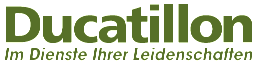 21 allée de la briqueterie 59650, VILLENEUVE D’ASCQ FRANKREICHRÜCKTRITTSFORMULARPer Post zu verschicken:DUCATILLON – Service client21 allée de la briqueterie, 59650 VILLENEUVE D’ASCQ FRANKREICHIch, der Unterzeichner, Vorname: .................................................................................................................................................Nachname: ...............................................................................................................................................Kundennummer: ………………………………………………………………………………………………………………………………….Adresse: ……………………………………………………………………………………………………………………………………………..	E-mail Adresse: ………………………………………………………………………………………………………………………………….. Handynummer: …………………………………………………………………………………………………………………………………..trete vom Kauf der folgenden Produkten zurück : Bestellt am : 	erhalten am : 	Ich bin damit einverstanden, dass ich mich verpflichte, die Produkte so schnell wie möglich, spätestens innerhalb von 14 Tagen, zurückzusenden.Ort :                                                                                                     Datum : Unterschrift des Kunden :  ReferenzProduktGröße o. ZusatzMengeEinheitlicher Preis